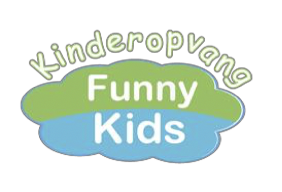 Wijzigingsformulier kinderdagverblijf Funny KidsBovenkant formulierHet is niet vanzelfsprekend dat uitbreiding of wijziging van het aantal dagdelen mogelijk is. Indien de door u aangevraagde wijziging door kan gaan, ontvangt u zo spoedig mogelijk een bevestiging. 
Persoonlijke gegevens:_____________________________________		Naam Kind:_______________________________________________Groep:___________________________________________________Naam ouders/verzorgers:___________________________________Adres:___________________________________________________Postcode/woonplaats:______________________________________Telefoonnummer:__________________________________________Email adres:_______________________________________________Wat wilt u graag wijzigen:____________________________________Gewenste startdatum wijziging:_______________________________Handtekening: ouder/verzorger		Kinderopvang Funny Kids ___________________________		______________________Onderkant formulier